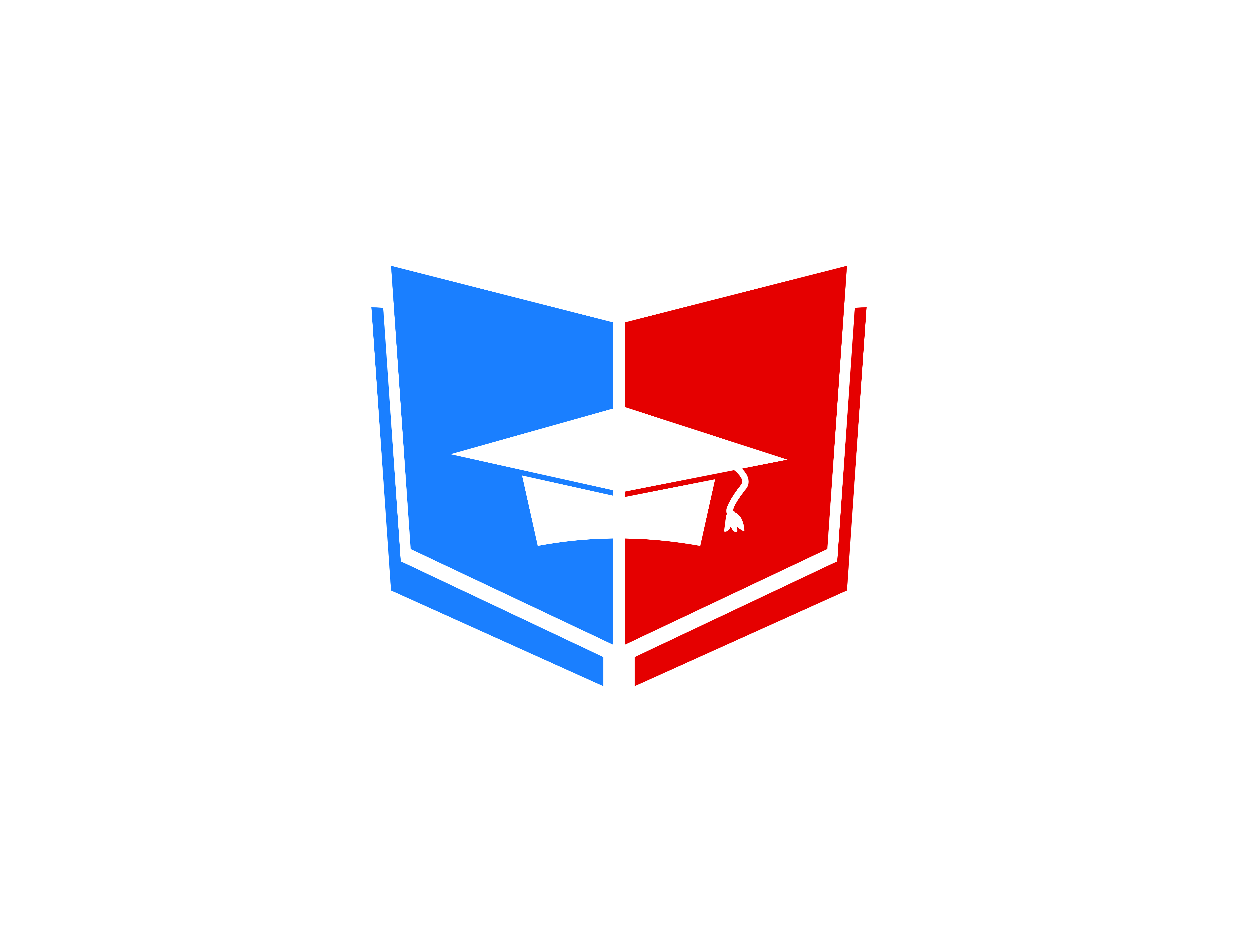 Всероссийский информационно – образовательный портал «Магистр»Веб – адрес сайта: https://magistr-r.ru/СМИ Серия ЭЛ № ФС 77 – 75609 от 19.04.2019г.(РОСКОМНАДЗОР, г. Москва)МОП СФО Сетевое издание «Магистр»ИНН 4205277233 ОГРН 1134205025349Председатель оргкомитета: Ирина Фёдоровна К.ТЛФ. 8-923-606-29-50Е -mail: metodmagistr@mail.ruИОР «Магистр»: Елена Владимировна В.Е -mail: magistr-centr@mail.ruГлавный редактор: Александр Сергеевич В.Е-mail: magistr-centr@magistr-r.ruПриказ №004 от 15.04.2024г.О назначении участников конкурса «Из методической копилки 2023 – 2024 учебного года»№УчреждениеФИОРезультат1МБДОУ «Детский сад № 36 «Улыбка» г. Междуреченск, Кемеровской областиЧетверикова Александра Федосеевна,Нестерова Юлия РомановнаII степень (победитель)2ДС « Буратино», г. Тарко-СалеМектепкалиева Татьяна ВалерьевнаI степень (победитель)3МБДОУ «Детский сад №36 «Улыбка», Кемеровская область, город МеждуреченскМельман Екатерина КонстантиновнаI степень (победитель)4МАДОУ 76, (муниципальное автономное дошкольное образовательное учреждение), Г.КрасноярскКуртеева Виктория ВасильевнаI степень (победитель)5МАДОУ 76, (муниципальное автономное дошкольное образовательное учреждение), Г.КрасноярскКуртеева Виктория ВасильевнаI степень (победитель)6Муниципальное дошкольное образовательное учреждение «Детский сад № 277 Дзержинского района Волгограда»Гладкова Ольга ГригорьевнаI степень (победитель)